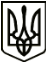 УкраїнаМЕНСЬКА МІСЬКА РАДАЧернігівська областьРОЗПОРЯДЖЕННЯ Від 15 червня 2021 року		 № 207Про нагородження Почесною грамотою Менської міської ради Відповідно до Положення про Почесну Грамоту міської ради, затвердженого рішенням 21 сесії Менської міської ради 5 скликання від 17  липня 2008 року «Про Положення про Почесну грамоту міської ради», Програми вшанування, нагородження громадян Почесною грамотою Менської міської ради на 2020 - 2022 роки, затвердженої рішенням 36  сесії Менської міської ради 7 скликання від 26 грудня 2019 року № 679 «Про затвердження програми вшанування громадян Почесною грамотою Менської міської ради на 2020-2022 роки», керуючись п.  20 ч. 4 ст. 42 Закону України «Про місцеве самоврядування в Україні», враховуючи подання начальника відділення поліції №1 Корюківського районного відділу поліції ГУНП в Чернігівській обл. Кезлі А.В.: 1. Нагородити Почесною грамотою Менської міської ради за  сумлінну службу, забезпечення профілактики правопорушень, охорону публічного порядку та громадської безпеки, вагомий внесок у справу боротьби із злочинністю, захист прав і свобод громадян та з нагоди Дня дільничного офіцера поліції:Жуковецького Геннадія Петровича, дільничного офіцера поліції сектору превенції відділення поліції №1 Корюківського районного відділу поліції ГУНП в Чернігівській обл. майора поліції;Зіменка Дмитра Юрійовича, дільничного офіцера поліції сектору превенції відділення поліції №1 Корюківського районного відділу поліції ГУНП в Чернігівській обл. лейтенанта поліції;Мірошника Романа Сергійовича, дільничного офіцера поліції сектору превенції відділення поліції №1 Корюківського районного відділу поліції ГУНП в Чернігівській обл. старшого лейтенанта поліції.2. Вручити нагородженим Почесною грамотою Менської міської ради, грошову винагороду в розмірі 248  грн.  45 коп. (кожному) з урахуванням податку з доходів фізичних осіб та військового збору. 3. Кошти без урахування податку з доходів фізичних осіб, військового збору зарахувати на картковий рахунок начальника відділу документування та забезпечення діяльності апарату Менської міської ради Жураковської А.В. для подальшого вручення особам, які нагороджуються Почесною грамотою.Секретар ради 								Ю.В.Стальниченко